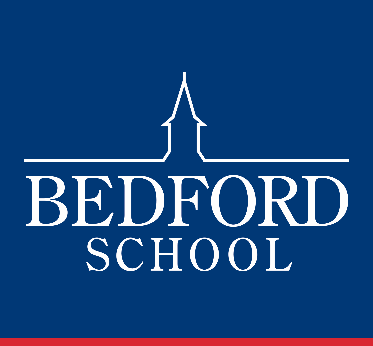 Cleaner
You may also be required to undertake such other comparable duties as the Trust requires from time to time. Job DescriptionJob DescriptionThe Trust is committed to safeguarding and promoting the welfare of children and young people and expects all staff and volunteers to share this commitment.The Trust is committed to safeguarding and promoting the welfare of children and young people and expects all staff and volunteers to share this commitment.Summary of the roleJob Title:			Cleaner Department:	Cleaning Services Job Purpose:	To clean and maintain to a high standard designated areas throughout the SchoolReporting Line:	General Services Manager Supervisor:	Assistant Cleaning Services Manager Hours:	6.00am to 9.00 Monday to Saturday, term time plus 2 weeks in the School holidays 
Main duties and  responsibilitiesThis job description does not form part of the contract of employment and may be varied in accordance with the demands of the appointment.  The main duties and responsibilities of the Cleaner are as follows (this list is not exhaustive):To clean and maintain all designated areas to high standards.  This may include classrooms, toilets, wash rooms, offices, corridors, stairs, stairwells and other designated areasTo clean all designated areas in accordance with departmental quality controls and standards and as instructed by the General Services Manager or Assistant Cleaning Services ManagerTo use cleaning materials appropriately and inform the Assistant Cleaning Services Manager when stocks are lowTo ensure all cleaning equipment and chemicals are stored correctly and securely locked away in accordance with COSHH regulationsTo ensure that tools and equipment are in good working order and report any faults To ensure all Health and Safety regulations are adhered to and to report any concernsTo ensure that cleaners’ storage lockers and cupboards are kept clean and tidyTo undertake any non-routine cleaning tasks as instructed by the General Services Manager or Assistant Cleaning Services Manager.  All cleaners are required to contribute to major cleaning tasks during school holidaysTo maintain confidentiality at all times in respect of school-related matters and to prevent disclosure of confidential and sensitive informationTo carry out any other reasonable duties required by the General Services Manager or Assistant Cleaning Services ManagerPerson Specification – CleanerPerson Specification – CleanerPerson Specification – CleanerPerson Specification – CleanerThe Trust is committed to safeguarding and promoting the welfare of children and young people and expects all staff and volunteers to share this commitment.The Trust is committed to safeguarding and promoting the welfare of children and young people and expects all staff and volunteers to share this commitment.The Trust is committed to safeguarding and promoting the welfare of children and young people and expects all staff and volunteers to share this commitment.The Trust is committed to safeguarding and promoting the welfare of children and young people and expects all staff and volunteers to share this commitment.EssentialThese are qualities without which the Applicant could not be appointedDesirableThese are extra qualities which can be used to choose between applicants who meet all of the essential criteriaMethod of 
assessmentQualificationsAbility to read and understand instructionsExperienceExperience of cleaning within the cleaning industryExperience of cleaning commercial premisesExperience of working within an educational environmentApplication form and interviewSkills and KnowledgeEffective time management and organisational skillsEffective communication skillsAble to follow procedures effectivelyAble to clean all designated areas in accordance with departmental quality controls and standardsGood interpersonal skills and the ability to develop effective working relationships with othersKnowledge of cleaning equipment and chemicalsKnowledge of COSHH (Control of Substances Hazardous to Health) regulationsApplication form, references and interviewPersonal competencies and qualitiesCommitment to achieving high standards of cleanliness and hygieneAdaptable and flexile to meet the needs of the SchoolAble to use initiative to work effectively unsupervised and complete set tasksInterview and references